МИНИСТЕРСТВОЭКОНОМИЧЕСКОГО РАЗВИТИЯ ПРИДНЕСТРОВСКОЙ МОЛДАВСКОЙ РЕСПУБЛИКИМD 3300, ПМР, г. Тирасполь, ул. Свердлова, 57, тел. 9-63-66, факс. 9-74-10, economy.pmr@yandex.comП Р И К А З12 октября 2017 год					                                                       № 248г. ТираспольОб утверждении индикативных цен на масличные и зерновые культуры, применяемые в целях таможенного оформления экспорта                                                                                             на период с 13 октября 2017 года по 16 октября 2017 года Во исполнение Указа Президента Приднестровской Молдавской Республики               от 4 апреля 2012 года № 247 «О некоторых мерах по оперативному регулированию экспорта сырьевых ресурсов» (САЗ 12-15), с дополнениями, внесенными Указом Президента Приднестровской Молдавской Республики от 25 апреля 2012 года № 294 (САЗ 12-18), от            27 июля 2017 года № 441 (САЗ 17-31), Постановления Правительства Приднестровской Молдавской Республики от 27 июля 2017 года № 177 «О введении экспортной сезонной таможенной пошлины на масличные и зерновые культуры» (САЗ 17-31), а также на основании Приказа Министерства экономического развития Приднестровской Молдавской Республики от 28 июля 2017 года № 158 «Об утверждении Положения о порядке формирования и представления индикативных цен на масличные и зерновые культуры» (газета «Приднестровье» от 28 июля 2017 года № 136 (5823), с изменениями внесенными Приказом Министерства экономического развития Приднестровской Молдавской Республики от 31 июля 2017 года № 160 (газета «Приднестровье» от 1 августа 2017 года              № 138 (5825), в целях защиты государственных интересов, предотвращения недопоступления валютных средств вследствие занижения стоимости экспортируемых товаров, для оперативного регулирования экспорта товаров и полноты взимания вывозных таможенных пошлин, приказываю:1. Утвердить индикативные цены для целей таможенного оформления на период          с 13 октября 2017 года по 16 октября 2017 года на следующие товары, классифицируемые кодами ТН ВЭД, согласно Приложению № 1 (за исключением семенного материала) и Приложению № 2 (семенной материал). Уровень индикативной цены на условиях поставки товара FCA устанавливается путем уменьшения индикативной цены CPT порт/терминал Одесской области на среднюю стоимость транспортных расходов по доставке товара в размере 24 (двадцати четырех) долларов США.2. Настоящий Приказ направить в Государственный таможенный комитет Приднестровской Молдавской Республики.3. Настоящий Приказ подлежит опубликованию в газете «Приднестровье».4. Настоящий Приказ вступает в силу с 13 октября 2017 года. Приложение № 1 к Приказу Министерства экономического развития ПМР от 12 октября 2017 года № 248Индикативная цена на масличные и зерновые культуры, применяемая в целях таможенного оформленияэкспорта на период с 13 октября 2017 года по 16 октября 2017 года(за исключением семенного материала)Приложение № 2 к Приказу Министерства экономического развития ПМРот 12 октября 2017 года № 248Индикативная цена на масличные и зерновые культуры, применяемая в целях таможенного оформленияэкспорта на период с 13 октября 2017 года по 16 октября 2017 года(семенной материал)МИНИСТЕРУЛ ДЕЗВОЛТЭРИЙ ЕКОНОМИЧЕАЛ РЕПУБЛИЧИЙМОЛДОВЕНЕШТЬ НИСТРЕНЕ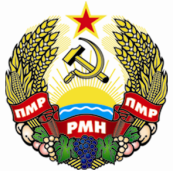 МIНIСТЕРCТВО ЕКОНОМIЧНОГО РОЗВИТКУПРИДНIСТРОВСЬКОIМОЛДАВСЬКОI РЕСПУБЛIКИКод ТН ВЭДНаименованиепозицииЕд. измеренияИндикатив-ная цена (CPT порт/терми-нал Одесской области) долл. СШАИндикативная цена (FCA) долл. США1001Пшеница и меслин:1001 19 000*– – прочая* 2 класст171147* 3 класст165141* 4 класс т163139* 5 класст1581341001 99 000*– – прочие* 2 класст171147* 3 класст165141* 4 класс т163139* 5 класст1581341003 Ячмень:1003 90 000– прочийт1641401004  Овес:1004 90 000– прочийт1321081005Кукуруза:1005 90 000– прочаят1431191201 Соевые бобы, дробленые или недробленые:1201 90 000– прочиет3513271204 00Семена льна, дробленые или недробленые:1204 00 900– прочиет3072831205 Семена рапса, или кользы, дробленые или недробленые:1205 10– семена рапса, или кользы, с низким содержанием эруковой кислоты:1205 10 900– – прочиет4053811205 90 000– прочиет4053811206 00Семена подсолнечника, дробленые или недробленые:– прочие:1206 00 910– – лущеные; в лузге серого цвета и с белыми полоскамит3513271206 00 990– – прочиет3513271207 50– семена горчицы:1207 50 900– – прочиет581557Код ТН ВЭДНаименованиепозицииЕд. измеренияИндикативная цена (CPT порт/терми-нал Одесской области) долл. СШАИндикативная цена (FCA) долл. США1001Пшеница и меслин:– пшеница твердая:1001 11 000– – семеннаят246222– прочие:1001 91– – семенные:1001 91 100– – – спельтат2462221001 91 200– – – пшеница мягкая и меслинт2462221001 91 900– – – прочиет2462221003 Ячмень:1003 10 000– семеннойт2472231004  Овес:1004 10 000– семеннойт1991751005Кукуруза:1005 10– семенная:– – гибридная:1005 10 110– – – двойные гибриды и топкроссные гибридыт2141901005 10 130– – – тройные гибридыт2141901005 10 150– – – простые гибридыт2141901005 10 190– – – прочиет2141901005 10 900– – прочаят2141901201 Соевые бобы, дробленые или недробленые:1201 10 000– семенныет5275031204 00Семена льна, дробленые или недробленые:1204 00 100– для посеват4604361205 Семена рапса, или кользы, дробленые или недробленые:1205 10– семена рапса, или кользы, с низким содержанием эруковой кислоты:1205 10 100– – для посеват6085841206 00Семена подсолнечника, дробленые или недробленые:1206 00 100– для посеват5275031207 50– семена горчицы:1207 50 100– – семенныет872848